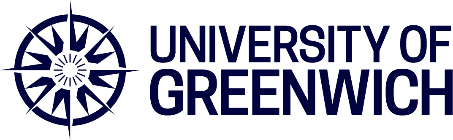 Extension to Fixed Term Contract/Secondment Form  An extension to a fixed-term contract will only be issued where there is an objective justification for why a permanent contract should not be offered.  See Fixed Term Contracts policy for examples of objective justification.Please email this form to your People Operations Adviser and your Finance Business PartnerPeople Directorate Use onlyEmployee DetailsEmployee DetailsSurnameFirst NameEmployee Number Job TitleStart Date in RoleDirectorate/FacultySchool/Dept/SectionIs this employee working on a Skilled Worker Visa?If employee is a sponsored please liaise with the Staff Visa Compliance TeamAuthorising Manager DetailsAuthorising Manager DetailsSurnameFirst Name Job TitleExtension DetailsExtension DetailsContinuous Service Start DateLast Day of Current Fixed Term/Secondment Start Date of Extension End Date of Extension*Managers note well - employees with 2 years’ service acquire unfair dismissal and redundancy rights Does this extension take the employee over four years? External Grant If applicableGrant End DatePlease give detailed reasons for requesting an extension (Please include name of project or employee being covered and tasks still recovered)Funding DetailsFunding DetailsFunding DetailsFunding  codeFunding SourceInternally FundedExternally FundedAuthorisationAuthorisationAuthorisationAuthorisationNameSignatureDateLine Manager (Please ensure you have the budget holder’s approval)Faculty Operating Officer/Directorate Budget HolderFinance DirectoratePeople Directorate Input Actioned byDate Request Received  Date Passed to Finance (if applicable)Returned by Finance(if applicable)Horizon Amended (please sign above)Notes Notes Notes Notes Notes 